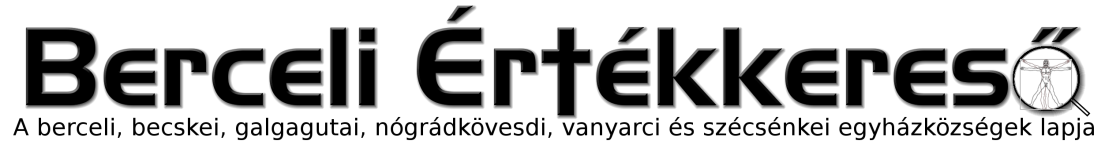 VI. évf. 45. szám Évközi 30. vasárnap	2019. október 27.Rendelkezés a Hittani Kongregáció Ad resurgendum cum Christo („Hogy föltámadjunk Krisztussal”) kezdetű /2016. március 18./ instrukciója alapján	Kedves Testvérek!Hamarosan közeledik mindenszentek főünnepe és halottak napja. Ez a két nap markánsan kifejezi keresztény hitünk lényegét: „Krisztus meghalt bűneinkért az Írások szerint, eltemették és harmadnap feltámadt.” (1Kor 15,3-5) „Amint ugyanis Ádámban mindenki meghal, úgy Krisztusban életre is kel.” (1Kor 15,20-22) Krisztus föltámadása kezdete és forrása a mi jövendő feltámadásunknak, ahogy ezt a Római misekönyv egyik prefációja is mondja: „Mert híveid élete, Urunk, megváltozik, de meg nem szűnik.”	Mindenszentekkor a mennyországot ünnepeljük, halottak napján pedig imádkozunk a tisztulás állapotában lévő elhunyt szeretteinkért, hogy ők is a mennybe jussnak. Ezzel megvalljuk a szentek közösségébe vetett hitünket: a megdicsőült Egyház, a szenvedő Egyház és a zarándok Egyház összetartozik. A keresztény ember számára tehát, a halálnak pozitív jelentése van. Ezért adjuk meg a végtisztességet halottainknak a temetéssel, és imádkozunk sírjaiknál.Ezzel kapcsolatban a Római Szentszék rendeletet adott ki, hogy bonyolult világunkban világossá tegye a katolikus keresztény tanítást. Ennek a lényegét szeretnénk most ismertetni:	„A legősibb keresztény hagyományt követve az egyház nyomatékosan ajánlja, hogy az elhunytak testét temetőkben vagy más megszentelt helyen temessék el…előnyben részesíti a holttestek eltemetését, mivel ebben nagyobb tisztelet nyilvánul meg az elhunytak irányában, ugyanakkor a hamvasztást nem tiltja kivéve, ha azt a keresztény tanítással ellenkező okok miatt választották.” Az instrukció szerint nem engedélyezett a hamvak otthoni őrzése. Ennek lélektani oka is van: aki nem temeti el szerettének földi maradványait, az nem tudja őt elgyászolni, és a végső találkozás reményében elengedni.	Továbbá, nem engedélyezett a hamvak szétszórása a levegőben, a földön vagy vízben vagy más módon, illetve a hamvak megőrzése emléktárgyakban, ékszerekben vagy más tárgyakban.	Kedves Testvérek!Rendkívül fontos, hogy egészséges kapcsolat alakuljon ki elhunyt szeretteinkkel az imádság, a sírhely látogatása, gondozása által, ezért rendelkezik úgy a Római Szentszék, hogy elhunyt szeretteinknek a végtisztességet megadva, földi maradványaikat megszentelt temetkezési helyeket (temető, urnatemető) helyezzük el. Lényeges továbbá, ha lehet, még életünkben rendelkezzünk arról, hogy halálunk esetén hozzátartozóink katolikus keresztény módon búcsúztassanak el bennünket a földi élettől.	A föltámadásba vetett hittel kívánok a kedves testvéreknek imádságos ünneplést és megemlékezést mindenszentek főünnepén és halottak napján.Kelt Vácon, 2019. október 20-án	+Zsolt püspökHIRDETÉSEKBercelen a 2. csoport, Galgagután a 3. csoport takarít.Idén is lesz lehetőség szentmise szándékot kérni elhunyt szeretteinkért, hozzátartozóinkért Halottak napja ünnepéhez kapcsolódóan. (Gregorián misesorozat) A templom erre kijelölt helyén találhatnak borítékot a kedves testvérek, amelybe november 1-ig elhelyezhetik az elhunytak nevét, illetve a miseadományokat. Ezekre a szándékokra ajánljuk fel a szentmiséket.Csak a tisztítótűzben szenvedő lelkek javára fordítható teljes búcsút nyerhet az a hívő, aki november 1-től 8-ig áhítatos lélekkel temetőt látogat, s legalább lélekben imádkozik az elhunytakért (mind a nyolc napon elnyerhető), aki halottak napján, november 2-án (vagy az ordinárius engedélyével a megelőző vagy következő vasárnapon vagy Mindenszentek napján) templomot vagy kápolnát áhítattal meglátogat, s egy Miatyánkot és egy Hiszekegyet elimádkozik. (A Búcsúk Kézikönyve, Búcsúengedélyek, 29. 1. §.) Mindenszentek napján is kötelező a szentmisén való részvétel, ugyanúgy mint vasárnapokon, mivel parancsolt ünnep mint pl. a karácsony, újév stb. ünnepe! A november 2-i halottak napi szentmisék nem előesti szentmisék, így a vasárnapi szentmisehallgatási kötelességet nem helyettesítik.2019.10.28.	H	18:00	Szentségimádás a Becskei Templomban2019.10.29.	K	08:30	Szentmise a Becskei Templomban2019.10.30.	Cs 	11:00	Szentmise a Berceli Templomban +Csordás Emmánuel Lázár Gábriel 4. évf.		17:00	Szentmise a Berceli Templomban +Kiss József 1. évf. 		17:30	Szentségimádás a Berceli Templomban2019.11.01.	P		08:30	Szentmise a Berceli TemplombanMindenszentek		10:30	Igeliturgia a Becskei Templombanünnepe		10:30	Szentmise a Galgagutai TemplombanParancsolt		12:00	Szentmise és temetői szertartás a Nógrádkövesdi Templombanünnep!		12:00	Igeliturgia a Szécsénkei Templomban		14:00	Temetői szertartás Galgagután2019.11.02.	Sz	09:00	Igeliturgia a Galgagutai TemplombanHalottak		10:00	Temetői szertartás Bercelennapja		12:00	Temetői szertartás Szécsénkén		13:00	Temetői szertartás Becskén		14:00	Szentmise a Becskei Templomban		15:30	Igeliturgia a Nógrádkövesdi Templomban 		15:30	Szentmise a Szécsénkei Templomban 		17:00	Szentmise a Berceli Templomban2019.11.03.	V	08:30	Szentmise a Berceli TemplombanÉvközi 31.		10:30	Szentmise a Becskei Templombanvasárnap		10:30	Igeliturgia a Galgagutai Templomban		12:00	Igeliturgia a Nógrádkövesdi Templomban 		12:00	Szentmise a Szécsénkei Templomban2019.11.16.	Sz.	20:00	Haeven’s Garden Trip party+vol2 Trip hajó Budapest Szilágyi Dezső tér, Részletek: shoeshine.hu 15-25 év közötti fiatalok számára az utazást és részvételt pályázatból tudjuk biztosítani, az érdeklődők a plébánia elérhetőségein jelentkezzenek.2019.12.27-2020.01.02. Ifjúsági találkozó Wrocławban Korosztály: 16-35 év Infó, jelentkezés: http://bit.do/taizebgy Kedvezményes jelentkezési határidő: 2019. november 10.Hivatali ügyintézés: Római Katolikus Plébánia 2687 Bercel, Béke u. 20.tel: 0630/455-3287 web: http://bercel.vaciegyhazmegye.hu, e-mail: bercel@vacem.huBankszámlaszám: 10700323-68589824-51100005VI. évf. 45. szám Évközi 30. vasárnap	2019. október 27.Rendelkezés a Hittani Kongregáció Ad resurgendum cum Christo („Hogy föltámadjunk Krisztussal”) kezdetű /2016. március 18./ instrukciója alapján	Kedves Testvérek!Hamarosan közeledik mindenszentek főünnepe és halottak napja. Ez a két nap markánsan kifejezi keresztény hitünk lényegét: „Krisztus meghalt bűneinkért az Írások szerint, eltemették és harmadnap feltámadt.” (1Kor 15,3-5) „Amint ugyanis Ádámban mindenki meghal, úgy Krisztusban életre is kel.” (1Kor 15,20-22) Krisztus föltámadása kezdete és forrása a mi jövendő feltámadásunknak, ahogy ezt a Római misekönyv egyik prefációja is mondja: „Mert híveid élete, Urunk, megváltozik, de meg nem szűnik.”	Mindenszentekkor a mennyországot ünnepeljük, halottak napján pedig imádkozunk a tisztulás állapotában lévő elhunyt szeretteinkért, hogy ők is a mennybe jussnak. Ezzel megvalljuk a szentek közösségébe vetett hitünket: a megdicsőült Egyház, a szenvedő Egyház és a zarándok Egyház összetartozik. A keresztény ember számára tehát, a halálnak pozitív jelentése van. Ezért adjuk meg a végtisztességet halottainknak a temetéssel, és imádkozunk sírjaiknál.Ezzel kapcsolatban a Római Szentszék rendeletet adott ki, hogy bonyolult világunkban világossá tegye a katolikus keresztény tanítást. Ennek a lényegét szeretnénk most ismertetni:	„A legősibb keresztény hagyományt követve az egyház nyomatékosan ajánlja, hogy az elhunytak testét temetőkben vagy más megszentelt helyen temessék el…előnyben részesíti a holttestek eltemetését, mivel ebben nagyobb tisztelet nyilvánul meg az elhunytak irányában, ugyanakkor a hamvasztást nem tiltja kivéve, ha azt a keresztény tanítással ellenkező okok miatt választották.” Az instrukció szerint nem engedélyezett a hamvak otthoni őrzése. Ennek lélektani oka is van: aki nem temeti el szerettének földi maradványait, az nem tudja őt elgyászolni, és a végső találkozás reményében elengedni.	Továbbá, nem engedélyezett a hamvak szétszórása a levegőben, a földön vagy vízben vagy más módon, illetve a hamvak megőrzése emléktárgyakban, ékszerekben vagy más tárgyakban.	Kedves Testvérek!Rendkívül fontos, hogy egészséges kapcsolat alakuljon ki elhunyt szeretteinkkel az imádság, a sírhely látogatása, gondozása által, ezért rendelkezik úgy a Római Szentszék, hogy elhunyt szeretteinknek a végtisztességet megadva, földi maradványaikat megszentelt temetkezési helyeket (temető, urnatemető) helyezzük el. Lényeges továbbá, ha lehet, még életünkben rendelkezzünk arról, hogy halálunk esetén hozzátartozóink katolikus keresztény módon búcsúztassanak el bennünket a földi élettől.	A föltámadásba vetett hittel kívánok a kedves testvéreknek imádságos ünneplést és megemlékezést mindenszentek főünnepén és halottak napján.Kelt Vácon, 2019. október 20-án	+Zsolt püspökHIRDETÉSEKBercelen a 2. csoport, Galgagután a 3. csoport takarít.Idén is lesz lehetőség szentmise szándékot kérni elhunyt szeretteinkért, hozzátartozóinkért Halottak napja ünnepéhez kapcsolódóan. (Gregorián misesorozat) A templom erre kijelölt helyén találhatnak borítékot a kedves testvérek, amelybe november 1-ig elhelyezhetik az elhunytak nevét, illetve a miseadományokat. Ezekre a szándékokra ajánljuk fel a szentmiséket.Csak a tisztítótűzben szenvedő lelkek javára fordítható teljes búcsút nyerhet az a hívő, aki november 1-től 8-ig áhítatos lélekkel temetőt látogat, s legalább lélekben imádkozik az elhunytakért (mind a nyolc napon elnyerhető), aki halottak napján, november 2-án (vagy az ordinárius engedélyével a megelőző vagy következő vasárnapon vagy Mindenszentek napján) templomot vagy kápolnát áhítattal meglátogat, s egy Miatyánkot és egy Hiszekegyet elimádkozik. (A Búcsúk Kézikönyve, Búcsúengedélyek, 29. 1. §.) Mindenszentek napján is kötelező a szentmisén való részvétel, ugyanúgy mint vasárnapokon, mivel parancsolt ünnep mint pl. a karácsony, újév stb. ünnepe! A november 2-i halottak napi szentmisék nem előesti szentmisék, így a vasárnapi szentmisehallgatási kötelességet nem helyettesítik.2019.10.28.	H	18:00	Szentségimádás a Becskei Templomban2019.10.29.	K	08:30	Szentmise a Becskei Templomban2019.10.30.	Cs 	11:00	Szentmise a Berceli Templomban +Csordás Emmánuel Lázár Gábriel 4. évf.		17:00	Szentmise a Berceli Templomban +Kiss József 1. évf. 		17:30	Szentségimádás a Berceli Templomban2019.11.01.	P		08:30	Szentmise a Berceli TemplombanMindenszentek		10:30	Igeliturgia a Becskei Templombanünnepe		10:30	Szentmise a Galgagutai TemplombanParancsolt		12:00	Szentmise és temetői szertartás a Nógrádkövesdi Templombanünnep!		12:00	Igeliturgia a Szécsénkei Templomban		14:00	Temetői szertartás Galgagután2019.11.02.	Sz	09:00	Igeliturgia a Galgagutai TemplombanHalottak		10:00	Temetői szertartás Bercelennapja		12:00	Temetői szertartás Szécsénkén		13:00	Temetői szertartás Becskén		14:00	Szentmise a Becskei Templomban		15:30	Igeliturgia a Nógrádkövesdi Templomban 		15:30	Szentmise a Szécsénkei Templomban 		17:00	Szentmise a Berceli Templomban2019.11.03.	V	08:30	Szentmise a Berceli TemplombanÉvközi 31.		10:30	Szentmise a Becskei Templombanvasárnap		10:30	Igeliturgia a Galgagutai Templomban		12:00	Igeliturgia a Nógrádkövesdi Templomban 		12:00	Szentmise a Szécsénkei Templomban2019.11.16.	Sz.	20:00	Haeven’s Garden Trip party+vol2 Trip hajó Budapest Szilágyi Dezső tér, Részletek: shoeshine.hu 15-25 év közötti fiatalok számára az utazást és részvételt pályázatból tudjuk biztosítani, az érdeklődők a plébánia elérhetőségein jelentkezzenek.2019.12.27-2020.01.02. Ifjúsági találkozó Wrocławban Korosztály: 16-35 év Infó, jelentkezés: http://bit.do/taizebgy Kedvezményes jelentkezési határidő: 2019. november 10.Hivatali ügyintézés: Római Katolikus Plébánia 2687 Bercel, Béke u. 20.tel: 0630/455-3287 web: http://bercel.vaciegyhazmegye.hu, e-mail: bercel@vacem.huBankszámlaszám: 10700323-68589824-51100005